Министерство науки и высшего образования Российской ФедерацииФГБОУ ВО «Брянский государственный технический университет» (БГТУ)Отдел организации научно-исследовательской работы студентов, аспирантов и молодых ученых (ОО НИРСАиМУ)Кафедра «Начертательная геометрия и графика» БГТУ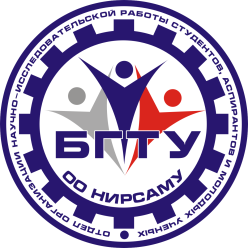 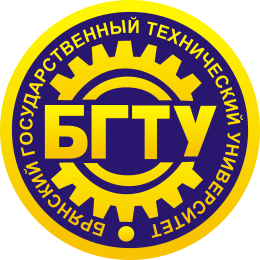 Первое информационное сообщениеРегиональная студенческая научно - техническая конференция по инженерной и компьютерной графикес международным участиемс изданием сборника материалов14 апреля 2021г.г. Брянск, БГТУУВАЖАЕМЫЕ СТУДЕНТЫ!Приглашаем студентов высших и средних учебных заведений принять участие в Региональной студенческой научно-технической конференции по инженерной и компьютерной графике с международным участием, которая состоится 14 апреля 2021 года в 15.00 в Брянском государственном техническом университете на кафедре «Начертательная геометрия и графика».Форма участия: очная (с докладом), заочная (публикация).ПОРЯДОК УЧАСТИЯ В КОНФЕРЕНЦИИДо 14 апреля 2021 г. желающим принять участие в конференции необходимо выслать по e-mail: ngg@tu-bryansk.ruзаявку на участие в конференции (см. Приложение);материалы доклада (объем – от 2 страниц и более);В теме письма обязательно указать: «На Региональную конференцию по инженерной графике».Если Вы не получили ответа от оргкомитета, пожалуйста, повторите отправку или свяжитесь с нами по телефону (4832) 58-82-15.18 октября 2021 г. Публикация электронной версии сборника материалов конференции на сайте конференции: www.tu-bryansk.ru .По результатам работы конференции будет издан сборник материалов (в электронном виде). В сборник войдут материалы, соответствующие всем предъявляемым требованиям (сборник РИНЦ).ОРГАНИЗАЦИОННЫЙ И ПРОГРАММНЫЙ КОМИТЕТ КОНФЕРЕНЦИИСканцев В.М. – к.т.н., доц., проректор по научной работе БГТУ, председатель оргкомитета; Банников А.И.–  начальник отдела организации научно-исследовательской работы студентов, аспирантов и молодых ученых БГТУ; Афонина Е.В. – к.т.н., доц., зав кафедрой «Начертательная геометрия и графика» БГТУ, зам.председателя оргкомитета;Эманов С.Л. – к.т.н., доц. кафедры «Начертательная геометрия и графика» БГТУ;Герасимов В.А. – к.т.н., доц. кафедры «Начертательная геометрия и графика» БГТУ;Цыпленков В.Ф. – доц. кафедры «Начертательная геометрия и графика» БГТУ;Левая М.Н. - к.т.н., доц. кафедры «Начертательная геометрия и графика» БГТУ;Саланкова С.Е. – к.п.н., доц., зав. кафедрой «Теория и методика профессионально-технологического образования» БГУ.Синяя Н.В. –  к.т.н., доц. кафедры «Технического сервиса» БГАУ.Поляков А.Ю. – к.т.н., доц., зав. кафедрой «Инженерная графика» БРУ.ТРЕБОВАНИЯ К ОФОРМЛЕНИЮ МАТЕРИАЛОВ ДОКЛАДОВматериалы должны быть тщательно отредактированы автором;объем материалов: от 2страниц текста и более формата А4 (книжная ориентация, 210х297 мм);текст должен быть подготовлен в редакторе MS Word 2007-2010;шрифт – Times New Roman Cyr, размер – 14 pt; межстрочный интервал – одинарный; абзац – 10 мм; все поля – 20 мм;сканированные рисунки выполняются в черно-белом режиме, а нарисованные в графическом редакторе MS Word – группируются; текст доклада должен быть выровнен по ширине.Материалы, не соответствующие указанным требованиям, опубликованы не будут! Пример оформления материаловУДК 005.007И.И. Васин, П.П. ВетровНаучный руководитель: д.т.н., проф. С.С. СкороходовФГБОУ ВПО «Брянский государственный технический университет»Россия, г. Брянскivanov@tu-bryansk.ru, petrov@yandex.ruАНАЛИЗ ВОЗМОЖНОСТЕЙ ГРАФИЧЕСКОГО ПАКЕТА КОМПАС-3DАннотация статьи 3- 4 строки.Текст статьи.Материал отправлен 12.04.2021 годаКОНТАКТНАЯ ИНФОРМАЦИЯКонтактные лица:(4832) 58-82-15 – Герасимов Владимир Алексеевич.(4832) 58-83-55 – Банников Артур Игоревич.Факс: (4832) 51-03-56 с пометкой «Для кафедры «НГиГ».Электронная почта: ngg@tu-bryansk.ruОфициальный сайт БГТУ: www.tu-bryansk.ru .Почтовый адрес оргкомитета: 241035, г. Брянск, бульвар 50-лет Октября, д.7, БГТУ, каф. НГиГ.ЗАЯВКАна участие в Региональной студенческой научно - технической конференциипо инженерной и компьютерной графике с международным участием14 апреля 2021 г.Фамилия (полностью): _________________________________________________________Имя (полностью):  _____________________________________________________________Отчество (полностью):  ________________________________________________________Место учебы__________________________________________________________________Руководитель _________________________________________________________________Контактные телефоны: _________________________________________________________E-mail: _______________________________________________________________________Название доклада: _____________________________________________________________Форма участия ________________________________________________  (очная / заочная)Разрешаю хранение и обработку предоставленной персональной информации: ___________                   (разрешаю / не разрешаю)«___» _________ 2021 г.        _________________                                           (подпись)Благодарим за проявленный интерес!